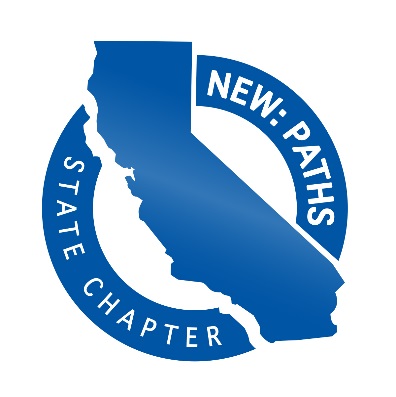 Nomination Form for Board of DirectorsCalifornia State Chapter of NEW: PATHSName: 												Home address/city/zip: 										Home phone: 				    Work phone: 					E-mail:	(personal) 										(work) 										Agency name: 											Agency address/city/zip: 										Current position/title: 										Primary job duties: 											Date joined NEW: PATHS: (or estimate) 							NEW: PATHS Involvement (What kind of participation?  Conferences attended?  County chapter Involvement?): 										Your vision for NEW: PATHS: 									What can you contribute as a state Board member? 						Form continues on the other side…Statement for inclusion on the ballot (100-word maximum; longer statement will be reduced to the first 100 words verbatim.Please provide two references that have knowledge of your NEW: PATHS involvement(Cannot be a current State Board member)Name: 						     Title: 					Agency: 												Work phone: 					      Email: 						Name: 						     Title: 					Agency: 												Work phone: 					      Email: 						Email completed form to Californiastatenewpaths@gmail.com or submit at the conference to the Registration Desk by January 25, 2019, 10:00 a.m.For more information on the responsibilities and activities of the California State Chapter of NEW: PATHS Board of Directors or on completing this form, email Californiastatenewpaths@gmail.com or ask any Board member at the conference.